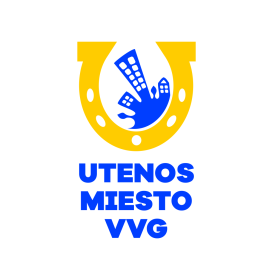 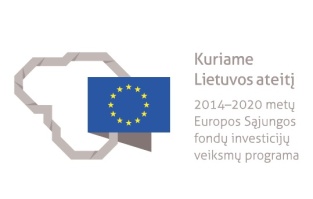 UTENOS MIESTO VIETOS VEIKLOS GRUPĖBažnyčios g. 1, 28242 Utena2019-05-295 KVIETIMAS TEIKTI VIETOS PLĖTROS PROJEKTINIUS PASIŪLYMUS1.Vietos plėtros strategijos pavadinimasUtenos miesto vietos veiklos grupės 2016 – 2022 m. vietos plėtros strategija2.Vietos plėtros strategijos teritorijaUtenos miesto teritorija3.Vietos plėtros strategijos tikslas1. tikslas. MAŽINTI SOCIALINĘ ATSKIRTĮ UTENOS MIESTE.4.Vietos plėtros strategijos uždavinys, veiksmas (-ai), kuriam įgyvendinti skelbiamas kvietimas teikti vietos plėtros pasiūlymus (toliau – Kvietimas)1.1. uždavinys. Sociokultūrinių užimtumo veiklų organizavimas socialinę atskirtį patiriantiems asmenims.1.1.1. veiksmas. Socialinės rizikos vaikų ir jaunimo užimtumas per sociokultūrines veiklas.5.Vietos plėtros strategijos planuojami rezultatai (tikslo, uždavinio, veiksmo, kuriam įgyvendinti skelbiamas kvietimas)BIVP projektų, kuriuos visiškai arba iš dalies įgyvendino socialiniai partneriai ar NVO, skaičius – 3;BIVP projektų veiklų dalyviai (įskaitant visas tikslines grupes) – 300;6.Kvietimui numatytas finansavimas14 078,64 Eur (su 10 proc. kofinansavimu)7.Didžiausia galima projektui skirti finansavimo lėšų suma12 670,77 Eur 8.Tinkami vietos plėtros projektinių pasiūlymų pareiškėjai bei partneriaiGalimi pareiškėjai:viešieji juridiniai asmenys, kurių veiklos vykdymo vieta yra vietos plėtros strategijos įgyvendinimo teritorijoje; privatūs juridiniai asmenys, kurių veiklos vykdymo vieta yra vietos plėtros strategijos įgyvendinimo teritorijoje;savivaldybės, kurios teritorijoje įgyvendinama vietos plėtros strategija, administracija. Pareiškėjas turi būti įregistruotas Juridinių asmenų registre ir veikti ne trumpiau nei 2 metus (šis reikalavimas netaikomas vietos veiklos grupėms ir biudžetinėms įstaigoms). Galimi partneriai:viešieji juridiniai asmenys, kurių veiklos vykdymo vieta yra vietos plėtros strategijos įgyvendinimo teritorijoje ar besiribojančioje teritorijoje; privatūs juridiniai asmenys, kurių veiklos vykdymo vieta yra vietos plėtros strategijos įgyvendinimo teritorijoje ar besiribojančioje teritorijoje;savivaldybės, kurios teritorija ribojasi su teritorija tos savivaldybės, kurioje įgyvendinama vietos plėtros strategija, administracija.Pareiškėju (projekto vykdytoju) ir partneriu gali būti juridiniai asmenys ar jų filialai, atstovybės. Detalesnė informacija: 2014–2020 m. Europos Sąjungos fondų investicijų veiksmų programos 8 prioriteto „Socialinės įtraukties didinimas ir kova su skurdu“ Nr. 08.6.1-ESFA-T-927 priemonės „Spartesnis vietos plėtros strategijų įgyvendinimas“ projektų finansavimo sąlygų aprašo (toliau – PFSA) II skyrius „Reikalavimai pareiškėjams ir partneriams“.9.Reikalavimai projektams (tikslinės grupės, būtinas prisidėjimas lėšomis, projekto trukmė ir kt.), remiamos veiklos, tinkamoms finansuoti išlaidosTikslinė grupė:   socialinės rizikos vaikai ir jaunimas;   jauni neįgalumą turintys asmenys, jų šeimų nariai; socialinės rizikos šeimų vaikai iki 18 m. amžiaus; Nepasiturinčių ir daugiavaikių šeimų vaikai.Detalesnė informacija apie tikslines grupes: PFSA 22 punkte ir PFSA 4 priede.veiksmas numato remti projektus: bendruomenės inicijuojamos veiklos, skirtoms mažinti gyventojų esamą socialinę atskirtį; sociokultūrinių ir kitų reikalingų paslaugų socialinę atskirtį patiriantiems tikslinės grupės atstovams teikimas;  informacijos apie įvairiose organizacijose prieinamas socialines ir kitas reikalingas paslaugas sklaida (tikslinei grupei) ir tarpininkavimas šias paslaugas gaunant;gyventojų savanoriškos veiklos skatinimas (įskaitant savanoriškoje veikloje ketinančių dalyvauti asmenų ir savanorius priimančių organizacijų konsultavimą, informavimą), atlikimo organizavimas ir savanorių mokymas. Nurodytos veiklos finansuojamos, jeigu jos projekte vykdomos kartu su bent viena iš veiksme numatomų remti veiklų.Detalesnė informacija apie remiamas veiklas: PFSA 10 punkte.Informacija apie tinkamas finansuoti išlaidas: PFSA V skyriuje „Tinkamų finansuoti projekto išlaidų ir finansavimo reikalavimai“.Būtinas pareiškėjo ir (ar) partnerio įnašas ne mažiau 10 proc. projekto tinkamų išlaidų.Projekto trukmė: nuo 12 iki 24 mėn.Minimalus dalyvių skaičius: 20.Bendrieji ir specialieji vietos plėtros projektinių pasiūlymų vertinimo ir atrankos bei naudos ir kokybės kriterijai pateikti Utenos miesto vietos veiklos grupės 2016 – 2022 m. vietos plėtros  strategijos projektinių pasiūlymų vertinimo ir atrankos vidaus tvarkos apraše bei projektų vertinimo kriterijų tvarkos apraše. Aprašai 2019-05-24 patvirtinti Utenos miesto vietos veiklos grupės valdybos posėdžio protokolu Nr. 2019/2510.Vietos plėtros projektinių pasiūlymų pateikimo terminas ir vietaProjektiniai pasiūlymai turi būti pateikti ne vėliau kaip iki 2019 m. liepos 2 d. 15:00 val., adresu: Bažnyčios g. 1, Utena.11.Vietos plėtros projektinių pasiūlymų pateikimo būdasVietos plėtros projektiniai pasiūlymai turi būti įteikti pareiškėjo atstovo asmeniškai iki kvietime nustatytos paskutinės pateikimo dienos.Teikiamas vietos plėtros projektinio pasiūlymo originalas, viena kopija ir elektroninė versija.12.Mokymų pareiškėjams data ir vietaMokymai pareiškėjams vyks 2019 m. birželio 10 d., 10 val., adresu: Bažnyčios g. 1, Utena.13.Susiję dokumentaiUtenos miesto vietos veiklos grupės 2016 – 2022 m. vietos plėtros strategijos vietos plėtros projektinių pasiūlymų vertinimo ir atrankos vidaus tvarkos aprašas ir projektų vertinimo kriterijų tvarkos aprašas bei kita aktuali informacija pateikta: www.utena.lt.14.KontaktaiUtenos miesto VVG strategijos įgyvendinimo specialistė Snieguolė Kadakšienė;Bažnyčios g. 1, Utena, tel. 8 620 34030,el. p. utenosmvv@gmail.com.15.Papildoma informacijaUtenos miesto vietos veiklos grupė numato sudaryti rezervinį vietos plėtros projektų sąrašą. Vietos plėtros projektiniai pasiūlymai, kurių įgyvendinimui lėšų nepakanka, bus įtraukiami į rezervinį sąrašą. Esant sutaupymų, pritariant Utenos miesto vietos veiklos grupės valdybai, vietos plėtros projektiniai pasiūlymai iš rezervinio sąrašo eilės tvarka gali būti perkeliami į siūlomų finansuoti vietos plėtros projektų sąrašą.Vietos plėtros projektinio pasiūlymo pareiškėjas, tapęs projekto vykdytoju, įsipareigoja Utenos miesto VVG teikti informaciją apie stebėsenos rezultatų pasiekimo rodiklius, projekto veiklų dalyvius ir jų pasiekimo rezultatus po veiklų įgyvendinimo praėjus 6 mėnesiams po dalyvavimo projekto veiklose, pasiektai reikšmei nustatyti. 